Fotodokumentácia rozpočtových položiekNázov akcie/projektu: Nové vybavenie spoločných priestorov a izieb klientov v Dome Charitas sv. Jána Almužníka v Novej ĽubovniDO: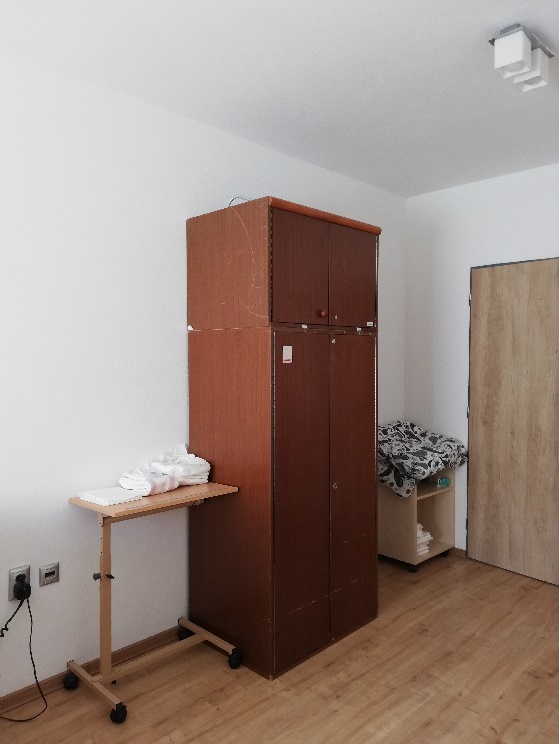 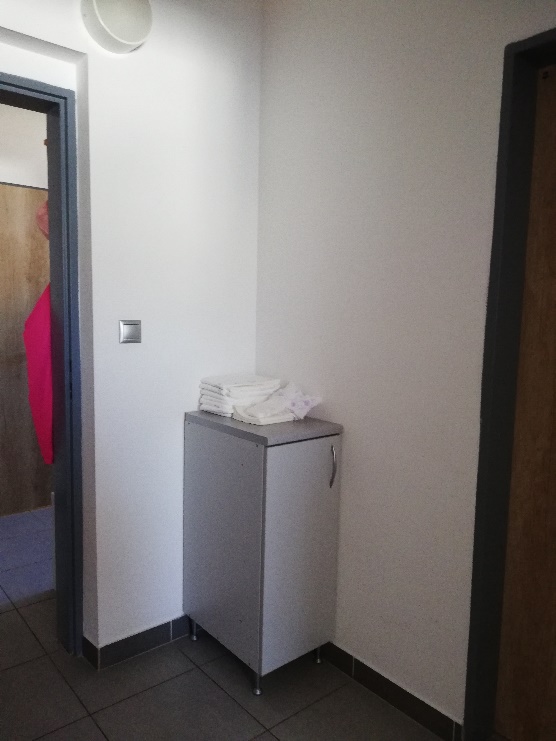 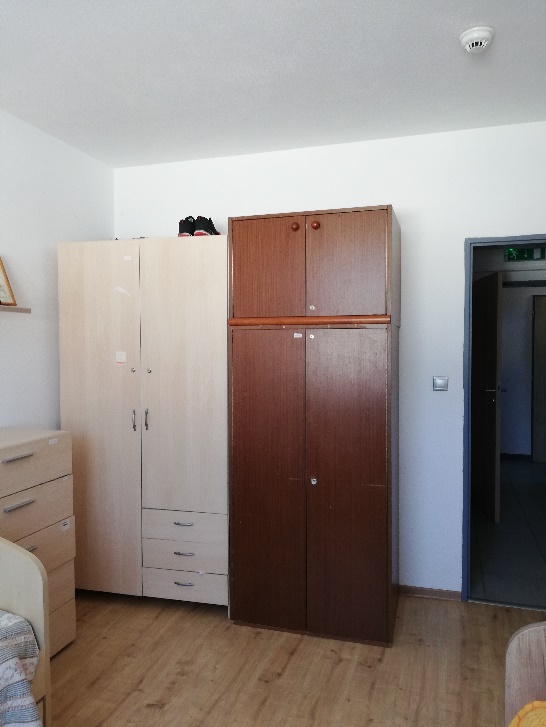 PO: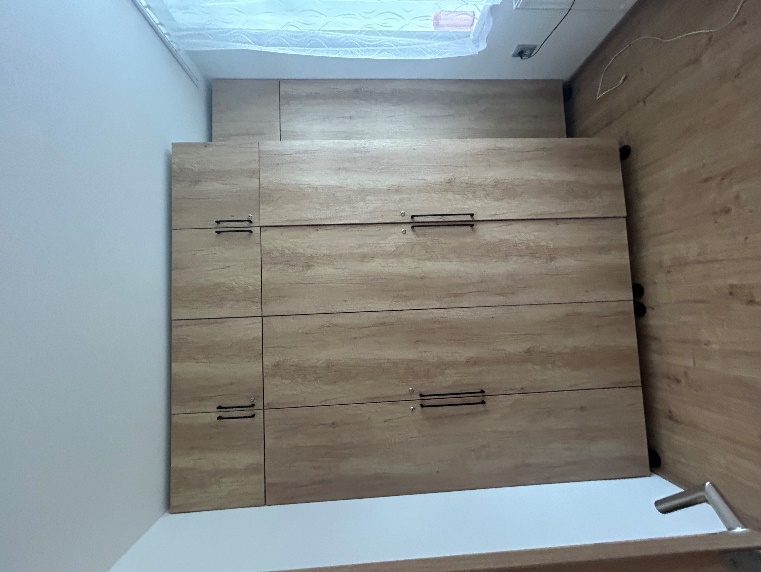 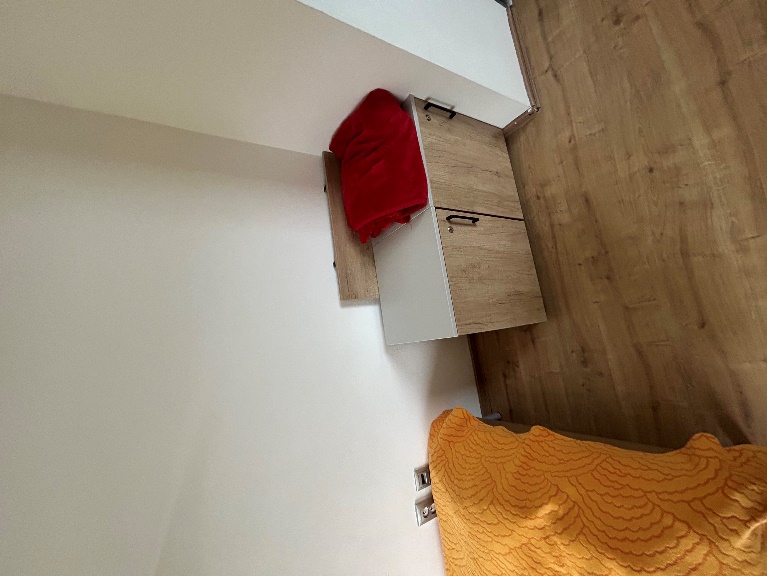 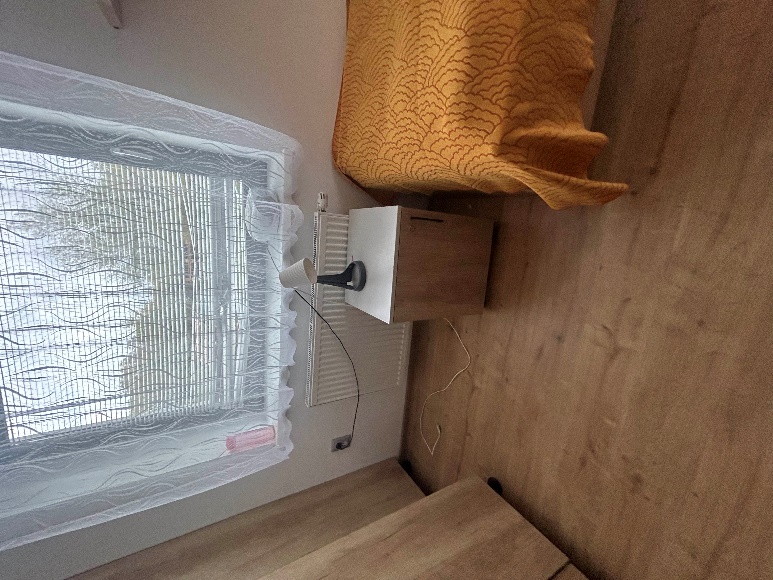 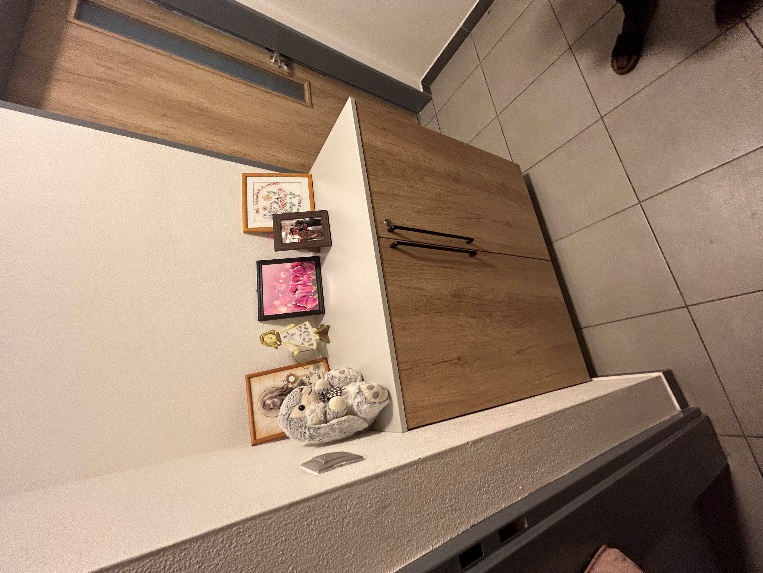 